Publicado en Barcelona el 30/03/2017 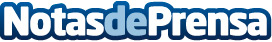 Cómo dinamizan las marcas el punto de ventaDesde Sig España explican las estrategias para dinamizar las marcas en los puntos de venta, unos planes que pasan por defender las mejores posicionesDatos de contacto:Judit+34 93 255 05 00Nota de prensa publicada en: https://www.notasdeprensa.es/como-dinamizan-las-marcas-el-punto-de-venta_1 Categorias: Marketing Emprendedores Logística Consumo http://www.notasdeprensa.es